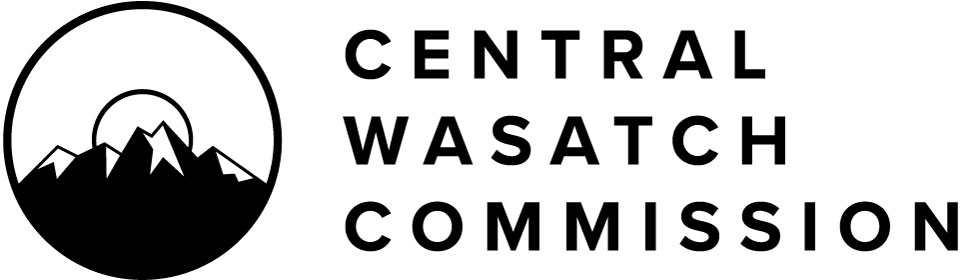 Central Wasatch CommissionBoard Meeting AgendaMonday, March 7, 20223:30 p.m. – 5:30 p.m.Notice is hereby given that the Central Wasatch Commission will hold a meeting at approximately 3:30 P.M., or soon thereafter, on Monday, March 7, 2022. In view of the current Covid-19 pandemic, this meeting will occur electronically, without a physical anchor location, as authorized by UTAH CODE ANN. 52-4-207(4). The public may register for the meeting through the following link. Once registered, meeting attendees will receive an email with a personal meeting access link. https://us06web.zoom.us/webinar/register/WN_v0nGI8L-SKq_k9mvCLvIDAWritten public comments received before commencement of the meeting will be either summarized or read into the record by the Chair or a designee. Such comments should be submitted via the following:https://forms.gle/vzgoc8w3zQb8Tm4VAComments may also be submitted during the meeting from meeting attendees by following comment instructions from the Chair.Civility and decorum should be applied in all discussions and debate. Difficult questions, tough challenges to a point of view, and criticism of ideas and information are legitimate elements of a free democracy in action. Public officials and the public are encouraged to refrain from making belligerent, personal, impertinent, slanderous, threatening, abusive, or disparaging comments.3:30 P.M.	OpeningChair of the Board Christopher F. Robinson will open the CWC Board meeting plus commenting on the electronic meeting, no anchor location, as noted above.(Action) The Board will consider approving the minutes of the February 7, 2022, Board meeting.3:35 P.M.	Committees and ProjectsExecutive/Budget/Audit CommitteeInformational: Fraud Risk Assessment (completed and in packet)Informational: Environmental DashboardPer staff memo: Commissioners will review the beta version of the Environmental Dashboard in the second half of March.Informational: Short-Term ProjectsPer staff memo: the 2022 Short-Term Projects Call for Ideas is open Monday, March 7, 2022, through April 4, 2022.3:45 P.M.	Parley’s Mine DiscussionThe Board will consider taking action concerning the Parley’s Canyon Mine.4:00 P.M.	Central Wasatch Commission Situational Assessment Final ReportCGI will provide an overview of the final recommendations stemming from the Central Wasatch Commission Situational Assessment. Commissioners will consider accepting the final report concerning the Common Ground Institute’s Central Wasatch Commission Situational Assessment and Recommendations.4:30 P.M.	Restatement and Recommitment of the Values and Principles of the Mountain AccordCommissioners will consider adopting a Restatement and Recommitment concerning the Values and Principles of the Mountain Accord.4:45 P.M.	Public Comment5:00 P.M.	Action Items(Action) The Board will consider Resolution 2022-11 appointing an Ex-Officio member of the Central Wasatch Commission from the Metropolitan Water District of Salt Lake and Sandy.(Action) The Board will consider Resolution 2022-12 Approving Entry into the Second Amendment to an Interlocal Agreement with Utah State University for a Visitor Use Study for Big and Little Cottonwood Canyons: Phase II Social Aspects (Action) The Board will consider Resolution 2022-13 Concerning the Proposed Parley’s Canyon Mine. (Action) The Board will consider Resolution 2022-14 Accepting the Final Report Concerning the Central Wasatch Commission Situational Assessment and Recommendations(Action) The Board will consider Resolution 2022-15 Adopting a Restatement and Recommitment Concerning the Values and Principles of the Mountain Accord5:30 P.M.	Adjourn Board MeetingChair of the Board Christopher F. Robinson will close the CWC Board meeting._________________________________________________________________________CERTIFICATE OF POSTING:At or before 3:30 p.m. on March 4, 2022, the undersigned hereby certifies that the above notice and agenda was:Posted on the Utah Public Notice Website created under UTAH CODE ANN. 63F-1-70; andProvided to the Salt Lake Tribune and/or Deseret News and to a local media correspondent.This meeting is being conducted only electronically without a physical location as authorized (see Letter of Determination of the Chair of the Board of the Central Wasatch Commission following). The audio recording and transcript of the meeting will be posted for public review. Members of the Commission will/may participate electronically. Meetings may be closed for reasons allowed by statute.Final action may be taken in relation to any topic listed on the agenda, including but not limited to adoption, rejection, amendment, addition of conditions and variations of options discussed. In compliance with the Americans with Disabilities Act, individuals needing special accommodations or assistance during this meeting shall notify the CWC’s administrator at (801)230-2506 at least 24 hours prior to the meeting. TDD number is (801)270-2425 or call Relay Utah at #711. Kaye Mickelson: Central Wasatch Commission Administrator DETERMINATION OF THE CHAIR OF THE BOARD OF THE CENTRAL WASATCH COMMISSION CONCERNING AN ELECTRONIC MEETING ANCHOR LOCATIONPURSUANT TO Utah Code Ann. 52-4-207(4), I, as the Chair of the Board of Commissioners (the “Board”) of the Central Wasatch Commission (“CWC”), hereby determine that conducting Board meetings at any time during the next 30 days at an anchor location presents a substantial risk to the health and safety of those who may be present at the anchor location. Although the number of new cases of COVID-19 may be diminishing, the pandemic remains in effect with hospitals near capacity, and continued vigilance for at least the next 30 days seems warranted to avoid another surge in cases which could again threaten to overwhelm Utah’s healthcare system.DATED March 7, 2022Christopher F. RobinsonNOTICE OF INTENT: CWC Board is anticipating moving to a hybrid meeting format on April 4, 2022, conducting the meeting both via Zoom and in person, with Millcreek City Council Chambers as the anchor location as outlined in Resolution 2021-20: A Resolution Establishing a Schedule for Regular Meetings of the Board of Commissioners of the Central Wasatch Commission and the Stakeholders Council for 2022: approved December 6, 2021.  (Stakeholders Council location  yet to be determined) 